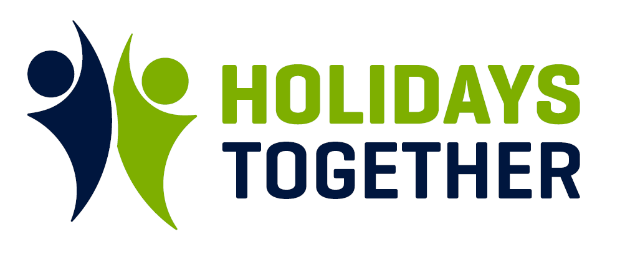 LEICESTERSHIRE HOLIDAY ACTIVITIES AND FOOD PROGRAMME QUALITY ASSURANCE/COMPLIANCE VISIT RECORD 2023Section 1Section 1Provider name:Delivery Venue:Date of QA:Session times (start/end):Completed by:      (QA officer – Active Together)(QA Officer - LCC)In discussion with:   (Provider)                                                      Is venue Ofsted registered?  Yes / NoRegistration recommended?   Yes   /     No    /     N/A Reason:Provider comments:How many children in total attending today:How many fee paying/other funding children today:How many HAF funded children today:Section 2Section 2Section 2Section 2Section 2Section 2Food provisionFood provisionFood provisionFood provisionYes NoDoes the meal being provided today meet school food standards (high quality and nutritious)? Does the meal being provided today meet school food standards (high quality and nutritious)? Does the meal being provided today meet school food standards (high quality and nutritious)? Does the meal being provided today meet school food standards (high quality and nutritious)? Are allergies/ dietary requirements /religious /cultural requirements being taken into account?Please describe how?Are allergies/ dietary requirements /religious /cultural requirements being taken into account?Please describe how?Are allergies/ dietary requirements /religious /cultural requirements being taken into account?Please describe how?Are allergies/ dietary requirements /religious /cultural requirements being taken into account?Please describe how?What meals are providedBreakfast / lunch / teaHot / cold / mixed offerSnacks         How is the provider ensuring that all meals/snacks provided meet school food standards?Please record the meal/snacks offered today and examples of other meals/snacks that have been/will be offeredProvider comments:Provider comments:Provider comments:Provider comments:Provider comments:Provider comments:QA Officer comments:QA Officer comments:QA Officer comments:QA Officer comments:QA Officer comments:QA Officer comments:QA Officer Recommendations: QA Officer Recommendations: QA Officer Recommendations: QA Officer Recommendations: QA Officer Recommendations: QA Officer Recommendations: Training recommended: Training recommended: Training recommended: Training recommended: Training recommended: Training recommended: Increasing awareness of healthy eating, healthy lifestyles, and positive behavioursIncreasing awareness of healthy eating, healthy lifestyles, and positive behavioursIncreasing awareness of healthy eating, healthy lifestyles, and positive behavioursIncreasing awareness of healthy eating, healthy lifestyles, and positive behavioursYes NoAre daily activities planned and offered for healthy eating and healthy lifestyles?Are daily activities planned and offered for healthy eating and healthy lifestyles?Are daily activities planned and offered for healthy eating and healthy lifestyles?Are daily activities planned and offered for healthy eating and healthy lifestyles?Are the activities/experiences age appropriate and engaging for all children?Are the activities/experiences age appropriate and engaging for all children?Are the activities/experiences age appropriate and engaging for all children?Are the activities/experiences age appropriate and engaging for all children?How is the provider helping to improve children’s knowledge and understanding of healthy eating and healthy lifestyles?Please record the activities being offered today and examples of other activities that have been/will be offeredProvider comments:Provider comments:Provider comments:Provider comments:Provider comments:Provider comments:QA Officer comments:QA Officer comments:QA Officer comments:QA Officer comments:QA Officer comments:QA Officer comments:QA Officer Recommendations:QA Officer Recommendations:QA Officer Recommendations:QA Officer Recommendations:QA Officer Recommendations:QA Officer Recommendations:Training recommended: Training recommended: Training recommended: Training recommended: Training recommended: Training recommended: Enriching activities Enriching activities Enriching activities Enriching activities Yes No Are daily enriching activities/experiences planned and being offered?Are daily enriching activities/experiences planned and being offered?Are daily enriching activities/experiences planned and being offered?Are daily enriching activities/experiences planned and being offered?Are the activities/experiences age appropriate and engaging for all children?Are the activities/experiences age appropriate and engaging for all children?Are the activities/experiences age appropriate and engaging for all children?Are the activities/experiences age appropriate and engaging for all children?How is the provider ensuring the activities offered support children to develop new skills, try new experiences and socialise?Please record the activities being offered today and examples of other activities that have been/will be offeredProvider comments:Provider comments:Provider comments:Provider comments:Provider comments:Provider comments:QA Officer comments:QA Officer comments:QA Officer comments:QA Officer comments:QA Officer comments:QA Officer comments:QA Officer Recommendations:QA Officer Recommendations:QA Officer Recommendations:QA Officer Recommendations:QA Officer Recommendations:QA Officer Recommendations:Training recommended: Training recommended: Training recommended: Training recommended: Training recommended: Training recommended: Physical activities Physical activities Physical activities Physical activities Yes No Are daily physical activities planned and offered to meet physical activity guidelines/60 minutes?Are daily physical activities planned and offered to meet physical activity guidelines/60 minutes?Are daily physical activities planned and offered to meet physical activity guidelines/60 minutes?Are daily physical activities planned and offered to meet physical activity guidelines/60 minutes?Are the activities age appropriate and engaging for all children?Are the activities age appropriate and engaging for all children?Are the activities age appropriate and engaging for all children?Are the activities age appropriate and engaging for all children?How is the provider ensuring the activities offered support all children to be physically active? Please record the activities being offered today and examples of other activities that have been/will be offered Provider comments:Provider comments:Provider comments:Provider comments:Provider comments:Provider comments:QA Officer comments:QA Officer comments:QA Officer comments:QA Officer comments:QA Officer comments:QA Officer comments:QA Officer Recommendations:QA Officer Recommendations:QA Officer Recommendations:QA Officer Recommendations:QA Officer Recommendations:QA Officer Recommendations:Training recommended: Training recommended: Training recommended: Training recommended: Training recommended: Training recommended: Signposting and referrals and supporting familiesSignposting and referrals and supporting familiesSignposting and referrals and supporting familiesSignposting and referrals and supporting familiesYes NoAre families provided with information/signposting/referrals to other services to meet needs?Are families provided with information/signposting/referrals to other services to meet needs?Are families provided with information/signposting/referrals to other services to meet needs?Are families provided with information/signposting/referrals to other services to meet needs?How is the provider identifying needs and providing signposting and referrals to other services and support that would benefit families attending their provision?Please record the activities being offered today and examples of other activities that have been/will be offered Provider comments:Provider comments:Provider comments:Provider comments:Provider comments:Provider comments:QA Officer comments:QA Officer comments:QA Officer comments:QA Officer comments:QA Officer comments:QA Officer comments:QA Officer Recommendations:QA Officer Recommendations:QA Officer Recommendations:QA Officer Recommendations:QA Officer Recommendations:QA Officer Recommendations:Training recommended: Training recommended: Training recommended: Training recommended: Training recommended: Training recommended: Environment and sustainabilityEnvironment and sustainabilityEnvironment and sustainabilityEnvironment and sustainabilityYes NoHas the provider considered ways their programme can be more environmentally friendly and sustainable?Has the provider considered ways their programme can be more environmentally friendly and sustainable?Has the provider considered ways their programme can be more environmentally friendly and sustainable?Has the provider considered ways their programme can be more environmentally friendly and sustainable?Please record the practices/activities being undertaken Provider comments:Provider comments:Provider comments:Provider comments:Provider comments:Provider comments:QA Officer comments:QA Officer comments:QA Officer comments:QA Officer comments:QA Officer comments:QA Officer comments:QA Officer Recommendations:QA Officer Recommendations:QA Officer Recommendations:QA Officer Recommendations:QA Officer Recommendations:QA Officer Recommendations:Training recommended: Training recommended: Training recommended: Training recommended: Training recommended: Training recommended: Section 3Section 3Section 3Section 3Accessibility and inclusivenessAccessibility and inclusivenessYesNoAre HAF funded places being provided for children with SEND or additional needs?Are HAF funded places being provided for children with SEND or additional needs?Are activities accessible and inclusive/adapted to be accessible and inclusive for all children?Are activities accessible and inclusive/adapted to be accessible and inclusive for all children?Are children supported to engage with activities where needed?Are children supported to engage with activities where needed?Please detail how the provider is ensuring activities are accessible/ inclusive/meet children’s needsProvider comments:Provider comments:Provider comments:Provider comments:QA Officer comments:QA Officer comments:QA Officer comments:QA Officer comments:QA Officer Recommendations: QA Officer Recommendations: QA Officer Recommendations: QA Officer Recommendations: Training recommended: Training recommended: Training recommended: Training recommended: Safeguarding policies and procedures – staff awareness and practice Safeguarding policies and procedures – staff awareness and practice YesNoStaff/volunteers aware of child protection/safeguarding policies and procedures?Staff/volunteers aware of child protection/safeguarding policies and procedures?Staff/volunteers aware of how to report a concern?Staff/volunteers aware of how to report a concern?Staff/volunteers aware of complaints policies and procedures?Staff/volunteers aware of complaints policies and procedures?Staff/volunteers aware of behaviour policies and procedures?Staff/volunteers aware of behaviour policies and procedures?Evidence of safeguarding procedures in action (eg site security and ID checks)?Evidence of safeguarding procedures in action (eg site security and ID checks)?Health and safety policies and procedures – staff awareness and practice Health and safety policies and procedures – staff awareness and practice Staff/volunteers aware of health and safety policies and procedureStaff/volunteers aware of health and safety policies and procedureEvidence of procedures in place to operate the provision safely (eg risk assessments actioned)?Evidence of procedures in place to operate the provision safely (eg risk assessments actioned)?Evidence of Covid safety procedures in place (eg regular handwashing and anti-bac wipe downs)?Evidence of Covid safety procedures in place (eg regular handwashing and anti-bac wipe downs)?Provider comments:Provider comments:Provider comments:Provider comments:QA Officer comments:QA Officer comments:QA Officer comments:QA Officer comments:QA Officer Recommendations:QA Officer Recommendations:QA Officer Recommendations:QA Officer Recommendations:Training recommended: Training recommended: Training recommended: Training recommended: Documentation Documentation Yes NoChild registration formChild registration formDaily register: Child/AdultDaily register: Child/AdultAccident/Incident Accident/Incident Medication & emergencyMedication & emergencyDietary requirements/allergiesDietary requirements/allergiesRisk assessments (site and activity)Risk assessments (site and activity)Provider comments:Provider comments:Provider comments:Provider comments:QA Officer comments: QA Officer comments: QA Officer comments: QA Officer comments: QA Officer Recommendations:QA Officer Recommendations:QA Officer Recommendations:QA Officer Recommendations:Training recommended: Training recommended: Training recommended: Training recommended: Section 4:  To be completed by QA officers Section 4:  To be completed by QA officers Section 4:  To be completed by QA officers Section 4:  To be completed by QA officers Section 4:  To be completed by QA officers Section 4:  To be completed by QA officers Please rate how well you feel the provision is meeting each of the HAF standards, based on your observations and discussions today. This information is required by the DfE and will inform provider support offered for future HAF programmes. Please rate how well you feel the provision is meeting each of the HAF standards, based on your observations and discussions today. This information is required by the DfE and will inform provider support offered for future HAF programmes. Please rate how well you feel the provision is meeting each of the HAF standards, based on your observations and discussions today. This information is required by the DfE and will inform provider support offered for future HAF programmes. Please rate how well you feel the provision is meeting each of the HAF standards, based on your observations and discussions today. This information is required by the DfE and will inform provider support offered for future HAF programmes. Please rate how well you feel the provision is meeting each of the HAF standards, based on your observations and discussions today. This information is required by the DfE and will inform provider support offered for future HAF programmes. Please rate how well you feel the provision is meeting each of the HAF standards, based on your observations and discussions today. This information is required by the DfE and will inform provider support offered for future HAF programmes. HAF Standards 1
Very poor2
Poor3
Acceptable4
Good5
ExcellentHealthy food - meets School Food StandardsHealthy eating, healthy lifestylesEnriching activitiesPhysical activities Signposting, referrals and supportAccessibility and inclusiveness Safeguarding policies and proceduresHealth and safety policies and proceduresSection 5: to be completed with providerSection 5: to be completed with providerHow have any recommendations from last QA visit been addressed?How have any recommendations from last QA visit been addressed?Any other comments / feedback from provider?Any other comments / feedback from provider?Any further support needed from the HAF team?Any further support needed from the HAF team?HAF Provider signature: Date:LCC QA Officer signature:Active Together Officer signature: Date: 